* Fonte: Revista da Ordem dos Farmacêuticos Nº 64 “ Valores Guia para avaliação da qualidade microbiológica de alimentos prontos a comer preparados em estabelecimentos de restauração” do Instituto Nacional de Saúde Dr. Ricardo Jorge.1. Código:SOB 01.17.426SOB 01.17.426SOB 01.17.426SOB 01.17.426SOB 01.17.426SOB 01.17.426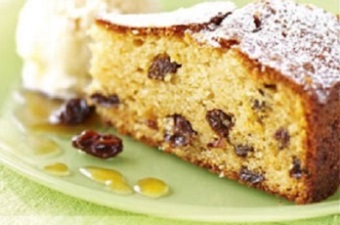 2. Descrição:Produto de pastelaria constituído por açúcar, açúcar baunilhão, farinha, leite, margarina e uva passa.Produto de pastelaria constituído por açúcar, açúcar baunilhão, farinha, leite, margarina e uva passa.Produto de pastelaria constituído por açúcar, açúcar baunilhão, farinha, leite, margarina e uva passa.Produto de pastelaria constituído por açúcar, açúcar baunilhão, farinha, leite, margarina e uva passa.Produto de pastelaria constituído por açúcar, açúcar baunilhão, farinha, leite, margarina e uva passa.Produto de pastelaria constituído por açúcar, açúcar baunilhão, farinha, leite, margarina e uva passa.Produto de pastelaria constituído por açúcar, açúcar baunilhão, farinha, leite, margarina e uva passa.MP 01.03.002 - AçúcarMP 01.03.042 - Açúcar baunilhadoMP 01.03.077 - FarinhaMP 01.06.010 - LeiteMP 01.06.011 - Margarina MP 01.02.024 - Uva passaMP 01.03.002 - AçúcarMP 01.03.042 - Açúcar baunilhadoMP 01.03.077 - FarinhaMP 01.06.010 - LeiteMP 01.06.011 - Margarina MP 01.02.024 - Uva passaMP 01.03.002 - AçúcarMP 01.03.042 - Açúcar baunilhadoMP 01.03.077 - FarinhaMP 01.06.010 - LeiteMP 01.06.011 - Margarina MP 01.02.024 - Uva passaMP 01.03.002 - AçúcarMP 01.03.042 - Açúcar baunilhadoMP 01.03.077 - FarinhaMP 01.06.010 - LeiteMP 01.06.011 - Margarina MP 01.02.024 - Uva passaMP 01.03.002 - AçúcarMP 01.03.042 - Açúcar baunilhadoMP 01.03.077 - FarinhaMP 01.06.010 - LeiteMP 01.06.011 - Margarina MP 01.02.024 - Uva passaMP 01.03.002 - AçúcarMP 01.03.042 - Açúcar baunilhadoMP 01.03.077 - FarinhaMP 01.06.010 - LeiteMP 01.06.011 - Margarina MP 01.02.024 - Uva passaMP 01.03.002 - AçúcarMP 01.03.042 - Açúcar baunilhadoMP 01.03.077 - FarinhaMP 01.06.010 - LeiteMP 01.06.011 - Margarina MP 01.02.024 - Uva passaMP 01.03.002 - AçúcarMP 01.03.042 - Açúcar baunilhadoMP 01.03.077 - FarinhaMP 01.06.010 - LeiteMP 01.06.011 - Margarina MP 01.02.024 - Uva passaMP 01.03.002 - AçúcarMP 01.03.042 - Açúcar baunilhadoMP 01.03.077 - FarinhaMP 01.06.010 - LeiteMP 01.06.011 - Margarina MP 01.02.024 - Uva passaMP 01.03.002 - AçúcarMP 01.03.042 - Açúcar baunilhadoMP 01.03.077 - FarinhaMP 01.06.010 - LeiteMP 01.06.011 - Margarina MP 01.02.024 - Uva passaMP 01.03.002 - AçúcarMP 01.03.042 - Açúcar baunilhadoMP 01.03.077 - FarinhaMP 01.06.010 - LeiteMP 01.06.011 - Margarina MP 01.02.024 - Uva passaMP 01.03.002 - AçúcarMP 01.03.042 - Açúcar baunilhadoMP 01.03.077 - FarinhaMP 01.06.010 - LeiteMP 01.06.011 - Margarina MP 01.02.024 - Uva passaMP 01.03.002 - AçúcarMP 01.03.042 - Açúcar baunilhadoMP 01.03.077 - FarinhaMP 01.06.010 - LeiteMP 01.06.011 - Margarina MP 01.02.024 - Uva passaMP 01.03.002 - AçúcarMP 01.03.042 - Açúcar baunilhadoMP 01.03.077 - FarinhaMP 01.06.010 - LeiteMP 01.06.011 - Margarina MP 01.02.024 - Uva passaMP 01.03.002 - AçúcarMP 01.03.042 - Açúcar baunilhadoMP 01.03.077 - FarinhaMP 01.06.010 - LeiteMP 01.06.011 - Margarina MP 01.02.024 - Uva passaMP 01.03.002 - AçúcarMP 01.03.042 - Açúcar baunilhadoMP 01.03.077 - FarinhaMP 01.06.010 - LeiteMP 01.06.011 - Margarina MP 01.02.024 - Uva passaMP 01.03.002 - AçúcarMP 01.03.042 - Açúcar baunilhadoMP 01.03.077 - FarinhaMP 01.06.010 - LeiteMP 01.06.011 - Margarina MP 01.02.024 - Uva passaMP 01.03.002 - AçúcarMP 01.03.042 - Açúcar baunilhadoMP 01.03.077 - FarinhaMP 01.06.010 - LeiteMP 01.06.011 - Margarina MP 01.02.024 - Uva passaMP 01.03.002 - AçúcarMP 01.03.042 - Açúcar baunilhadoMP 01.03.077 - FarinhaMP 01.06.010 - LeiteMP 01.06.011 - Margarina MP 01.02.024 - Uva passaMP 01.03.002 - AçúcarMP 01.03.042 - Açúcar baunilhadoMP 01.03.077 - FarinhaMP 01.06.010 - LeiteMP 01.06.011 - Margarina MP 01.02.024 - Uva passaMP 01.03.002 - AçúcarMP 01.03.042 - Açúcar baunilhadoMP 01.03.077 - FarinhaMP 01.06.010 - LeiteMP 01.06.011 - Margarina MP 01.02.024 - Uva passa3. Matérias-primas:MP 01.03.002 - AçúcarMP 01.03.042 - Açúcar baunilhadoMP 01.03.077 - FarinhaMP 01.06.010 - LeiteMP 01.06.011 - Margarina MP 01.02.024 - Uva passaMP 01.03.002 - AçúcarMP 01.03.042 - Açúcar baunilhadoMP 01.03.077 - FarinhaMP 01.06.010 - LeiteMP 01.06.011 - Margarina MP 01.02.024 - Uva passaMP 01.03.002 - AçúcarMP 01.03.042 - Açúcar baunilhadoMP 01.03.077 - FarinhaMP 01.06.010 - LeiteMP 01.06.011 - Margarina MP 01.02.024 - Uva passaMP 01.03.002 - AçúcarMP 01.03.042 - Açúcar baunilhadoMP 01.03.077 - FarinhaMP 01.06.010 - LeiteMP 01.06.011 - Margarina MP 01.02.024 - Uva passaMP 01.03.002 - AçúcarMP 01.03.042 - Açúcar baunilhadoMP 01.03.077 - FarinhaMP 01.06.010 - LeiteMP 01.06.011 - Margarina MP 01.02.024 - Uva passaMP 01.03.002 - AçúcarMP 01.03.042 - Açúcar baunilhadoMP 01.03.077 - FarinhaMP 01.06.010 - LeiteMP 01.06.011 - Margarina MP 01.02.024 - Uva passaMP 01.03.002 - AçúcarMP 01.03.042 - Açúcar baunilhadoMP 01.03.077 - FarinhaMP 01.06.010 - LeiteMP 01.06.011 - Margarina MP 01.02.024 - Uva passaMP 01.03.002 - AçúcarMP 01.03.042 - Açúcar baunilhadoMP 01.03.077 - FarinhaMP 01.06.010 - LeiteMP 01.06.011 - Margarina MP 01.02.024 - Uva passaMP 01.03.002 - AçúcarMP 01.03.042 - Açúcar baunilhadoMP 01.03.077 - FarinhaMP 01.06.010 - LeiteMP 01.06.011 - Margarina MP 01.02.024 - Uva passaMP 01.03.002 - AçúcarMP 01.03.042 - Açúcar baunilhadoMP 01.03.077 - FarinhaMP 01.06.010 - LeiteMP 01.06.011 - Margarina MP 01.02.024 - Uva passaMP 01.03.002 - AçúcarMP 01.03.042 - Açúcar baunilhadoMP 01.03.077 - FarinhaMP 01.06.010 - LeiteMP 01.06.011 - Margarina MP 01.02.024 - Uva passaMP 01.03.002 - AçúcarMP 01.03.042 - Açúcar baunilhadoMP 01.03.077 - FarinhaMP 01.06.010 - LeiteMP 01.06.011 - Margarina MP 01.02.024 - Uva passaMP 01.03.002 - AçúcarMP 01.03.042 - Açúcar baunilhadoMP 01.03.077 - FarinhaMP 01.06.010 - LeiteMP 01.06.011 - Margarina MP 01.02.024 - Uva passaMP 01.03.002 - AçúcarMP 01.03.042 - Açúcar baunilhadoMP 01.03.077 - FarinhaMP 01.06.010 - LeiteMP 01.06.011 - Margarina MP 01.02.024 - Uva passaMP 01.03.002 - AçúcarMP 01.03.042 - Açúcar baunilhadoMP 01.03.077 - FarinhaMP 01.06.010 - LeiteMP 01.06.011 - Margarina MP 01.02.024 - Uva passaMP 01.03.002 - AçúcarMP 01.03.042 - Açúcar baunilhadoMP 01.03.077 - FarinhaMP 01.06.010 - LeiteMP 01.06.011 - Margarina MP 01.02.024 - Uva passaMP 01.03.002 - AçúcarMP 01.03.042 - Açúcar baunilhadoMP 01.03.077 - FarinhaMP 01.06.010 - LeiteMP 01.06.011 - Margarina MP 01.02.024 - Uva passaMP 01.03.002 - AçúcarMP 01.03.042 - Açúcar baunilhadoMP 01.03.077 - FarinhaMP 01.06.010 - LeiteMP 01.06.011 - Margarina MP 01.02.024 - Uva passaMP 01.03.002 - AçúcarMP 01.03.042 - Açúcar baunilhadoMP 01.03.077 - FarinhaMP 01.06.010 - LeiteMP 01.06.011 - Margarina MP 01.02.024 - Uva passaMP 01.03.002 - AçúcarMP 01.03.042 - Açúcar baunilhadoMP 01.03.077 - FarinhaMP 01.06.010 - LeiteMP 01.06.011 - Margarina MP 01.02.024 - Uva passaMP 01.03.002 - AçúcarMP 01.03.042 - Açúcar baunilhadoMP 01.03.077 - FarinhaMP 01.06.010 - LeiteMP 01.06.011 - Margarina MP 01.02.024 - Uva passa4. Produção: Separar as gemas das claras e bater as mesmas em castelo. Untar a forma com margarina e polvilhar com farinha. Juntar o açúcar com as gemas, adicionar a farinha, o leite e as passas. Colocar na forma e levar a cozer. Polvilhar com açúcar baunilhado.Separar as gemas das claras e bater as mesmas em castelo. Untar a forma com margarina e polvilhar com farinha. Juntar o açúcar com as gemas, adicionar a farinha, o leite e as passas. Colocar na forma e levar a cozer. Polvilhar com açúcar baunilhado.Separar as gemas das claras e bater as mesmas em castelo. Untar a forma com margarina e polvilhar com farinha. Juntar o açúcar com as gemas, adicionar a farinha, o leite e as passas. Colocar na forma e levar a cozer. Polvilhar com açúcar baunilhado.Separar as gemas das claras e bater as mesmas em castelo. Untar a forma com margarina e polvilhar com farinha. Juntar o açúcar com as gemas, adicionar a farinha, o leite e as passas. Colocar na forma e levar a cozer. Polvilhar com açúcar baunilhado.Separar as gemas das claras e bater as mesmas em castelo. Untar a forma com margarina e polvilhar com farinha. Juntar o açúcar com as gemas, adicionar a farinha, o leite e as passas. Colocar na forma e levar a cozer. Polvilhar com açúcar baunilhado.Separar as gemas das claras e bater as mesmas em castelo. Untar a forma com margarina e polvilhar com farinha. Juntar o açúcar com as gemas, adicionar a farinha, o leite e as passas. Colocar na forma e levar a cozer. Polvilhar com açúcar baunilhado.Separar as gemas das claras e bater as mesmas em castelo. Untar a forma com margarina e polvilhar com farinha. Juntar o açúcar com as gemas, adicionar a farinha, o leite e as passas. Colocar na forma e levar a cozer. Polvilhar com açúcar baunilhado.5. Acondicionamento / Embalagem:Produto não embalado.Produto não embalado.Produto não embalado.Produto não embalado.Produto não embalado.Produto não embalado.Produto não embalado.6. Conservação:Conservar a temperatura entre 2 e 8ºC ± 2ºC por um período máximo de 4 horas.Conservar a temperatura entre 2 e 8ºC ± 2ºC por um período máximo de 4 horas.Conservar a temperatura entre 2 e 8ºC ± 2ºC por um período máximo de 4 horas.Conservar a temperatura entre 2 e 8ºC ± 2ºC por um período máximo de 4 horas.Conservar a temperatura entre 2 e 8ºC ± 2ºC por um período máximo de 4 horas.Conservar a temperatura entre 2 e 8ºC ± 2ºC por um período máximo de 4 horas.Conservar a temperatura entre 2 e 8ºC ± 2ºC por um período máximo de 4 horas.7. Prazo de Validade do Produto / Tempo de Durabilidade Mínima: 24 horas em condições de refrigeração.24 horas em condições de refrigeração.24 horas em condições de refrigeração.24 horas em condições de refrigeração.24 horas em condições de refrigeração.24 horas em condições de refrigeração.24 horas em condições de refrigeração.8. Rotulagem:------------------------------------------------------------------------------------9.Condições de Distribuição/Transporte:Em condições de isolamento térmico, estanques em temperaturas entre 2 e 8ºC.Em condições de isolamento térmico, estanques em temperaturas entre 2 e 8ºC.Em condições de isolamento térmico, estanques em temperaturas entre 2 e 8ºC.Em condições de isolamento térmico, estanques em temperaturas entre 2 e 8ºC.Em condições de isolamento térmico, estanques em temperaturas entre 2 e 8ºC.Em condições de isolamento térmico, estanques em temperaturas entre 2 e 8ºC.Em condições de isolamento térmico, estanques em temperaturas entre 2 e 8ºC.10. Dimensões e Formato por Unidade:Servir em prato ou em caixa hermética (para saída da unidade de produção).Servir em prato ou em caixa hermética (para saída da unidade de produção).Servir em prato ou em caixa hermética (para saída da unidade de produção).Servir em prato ou em caixa hermética (para saída da unidade de produção).Servir em prato ou em caixa hermética (para saída da unidade de produção).Servir em prato ou em caixa hermética (para saída da unidade de produção).Servir em prato ou em caixa hermética (para saída da unidade de produção).11. Características Organoléticas:ParâmetroParâmetroDescriçãoDescriçãoDescriçãoDescriçãoTipo de Análise11. Características Organoléticas:Cor AromaSaborTexturaAspetoCor AromaSaborTexturaAspetoSui generisSui generisSui generisSui generisSui generisSui generisSui generisSui generisSui generisSui generisSui generisSui generisSui generisSui generisSui generisSui generisSui generisSui generisSui generisSui generisObservação macroscópicaAnálise sensorialAnálise sensorialAnálise sensorialObservação macroscópica12. Características Físico-Químicas:Brevemente disponível.Brevemente disponível.Brevemente disponível.Brevemente disponível.Brevemente disponível.Brevemente disponível.Brevemente disponível.13. Informação Nutricional: 13. Informação Nutricional: ProteínaGordura TotalHidratos de CarbonoSalValor EnergéticoProteínaGordura TotalHidratos de CarbonoSalValor EnergéticoPor 100g/ProdutoPor 100g/Produto3g7g32g0.3g203Kcal3g7g32g0.3g203Kcal3g7g32g0.3g203Kcal14. Características Microbiológicas*:Microrganismos a 30ºCLevedurasBoloresColiformes totaisE.coliListeria spp.Estafilococos coagulase positivaSalmonella spp.Listeria monocytogenesMicrorganismos a 30ºCLevedurasBoloresColiformes totaisE.coliListeria spp.Estafilococos coagulase positivaSalmonella spp.Listeria monocytogenesMicrorganismos a 30ºCLevedurasBoloresColiformes totaisE.coliListeria spp.Estafilococos coagulase positivaSalmonella spp.Listeria monocytogenesMicrorganismos a 30ºCLevedurasBoloresColiformes totaisE.coliListeria spp.Estafilococos coagulase positivaSalmonella spp.Listeria monocytogenes≤102 UFC/g≤102 UFC/g≤10 UFC/g≤10 UFC/g<10 UFC/g<102 UFC/g<102 UFC/g           Ausente em 25gAusente em 25g≤102 UFC/g≤102 UFC/g≤10 UFC/g≤10 UFC/g<10 UFC/g<102 UFC/g<102 UFC/g           Ausente em 25gAusente em 25g≤102 UFC/g≤102 UFC/g≤10 UFC/g≤10 UFC/g<10 UFC/g<102 UFC/g<102 UFC/g           Ausente em 25gAusente em 25g15. Observações/Avisos:Alergénios: contém glúten e leite.Produto suscetível de conter OGM’s.Alergénios: contém glúten e leite.Produto suscetível de conter OGM’s.Alergénios: contém glúten e leite.Produto suscetível de conter OGM’s.Alergénios: contém glúten e leite.Produto suscetível de conter OGM’s.Alergénios: contém glúten e leite.Produto suscetível de conter OGM’s.Alergénios: contém glúten e leite.Produto suscetível de conter OGM’s.Alergénios: contém glúten e leite.Produto suscetível de conter OGM’s.